 Autor: David Fišer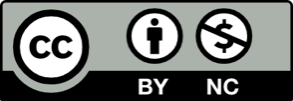 Toto dílo je licencováno pod licencí Creative Commons [CC BY-NC 4.0]. Licenční podmínky navštivte na adrese [https://creativecommons.org/choose/?lang=cs].  Video: Včelí úloha opylování, Včela medonosná - Včelí státViděli jsme videa, která nás přenesla do včelího společenství a ukázala nám hodně zajímavostí ze života včel. Dozvěděli jsme se, proč jsou včely užitečné nejen pro člověka, ale i pro květiny. Seznámili jsme se se včelími zvyklostmi a na závěr si dáme malý opakovací kvíz, abychom zjistili, co všechno už o včelách víme.Zkuste odpovědět na následující otázky, kdybyste si nebyli jistí, nezoufejte a pusťte si videa ještě jednou.K čemu slouží pyl rostlinám? Čím jsou včely rostlinám užitečné?Spojte pojmy, které se k sobě hodí:Dělnice                                                                        Předává informace dalším včelám, aby věděly, kde najdou     květiny.Trubec                                                                         Sbírá pyl, vyrábí med, stará se o úl.Královna                                                                     Vylíhne se z vajíčka a po zakuklení se z ní stává včela.Larva                                                                            Oplodňuje královnu.Průzkumnice                                                            Klade vajíčka, v úlu je vždy jen jedna.                         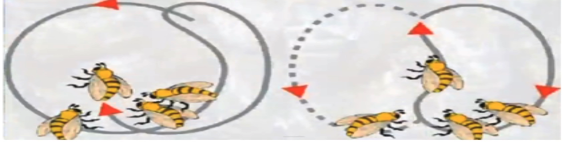 Co znázorňuje obrázek a k čemu tato činnost včelám slouží?Spojte materiál (včelí produkt) s výrobky, které z něj vyrábějí lidé:                      Vosk                                                                               Medovina                      Med                                                                                Kosmetické výrobky                     Mateří kašička                                                            Přírodní antibiotikum                     Propolis                                                                         SvíčkyCo se stane, když se v úlu narodí nová včelí královna (matka)?Kdo nebo co je kleštík včelí, známý také jako varroa destructor?Chtěli byste se o včelách dozvědět něco dalšího? Napište si otázky, které vás napadají, a navrhněte, kde byste mohli zjistit odpověď.